Domizil EMY für max 6 Personen plus 1-2 Kinder bis 2 Jahren im Zustellkinderbett Lange Auszeit (7 Nächte) ab 950 EUR bis 1260 EUR Woche       Verlängerung ab 130,00 EUR bis 170 EUR / Nacht
Anreisetag: flexibel
Inkl. Handtuchwechsel in der Mitte des Aufenthaltes Inkl. Ersteinkauf von Lebensmitteln im Wert von 15,00 EUR
Inkl. einem Behandlungsgutschein pro Erwachsenen in der BodyBalanceLounge im Wert von 15% auf eine Anwendung nach WahlIntensive Auszeit (10-14 Nächte) ab 1300 EUR bis 1600 EUR   (10 Tage) Verlängerung ab 130,00 EUR bis 155 EUR / Nacht
Anreisetage: flexibel
Inkl. einer Zwischenreinigung während des Aufenthaltes + Handtuchwechsel 
Inkl. Ersteinkauf von Lebensmitteln im Wert von 25,00 EUR
Inkl. eines Behandlungsgutscheines pro Erwachsenen in der BodyBalanceLounge  im Wert von 25% auf alle Anwendungen Mittlere Auszeit (3 Nächte)         ab 470 EUR  bis 520 EUR                             Anreisetag: Montag/Dienstag                                                              Mittlere Auszeit (4 Nächte)         ab 600 EUR  bis 650 EUR                             Anreisetag: MontagLanges Wochenende (3 Nächte)  ab 520 EUR  bis 580 EUR                            Donnerstag bis Sonntag oder Freitag bis Montag Kurze Auszeit (2 Nächte)             ab 350 EUR  bis 390 EUR                                                         Anreisetage: Montag, Dienstag, Mittwoch                                                      (nur in der Nebensaison oder als last minute buchbar)
Kurzes Wochenende (2 Nächte)  ab 360 EUR bis 390 EUR              Freitag-Sonntag (nur in der Nebensaison oder als last minute buchbar)
Die Zimmerpreise gelten für 2 Personen, für jede weitere Person berechnen wir 15,00 EUR pro Übernachtung. Kinder bis 3 Jahre übernachten bei uns kostenlos. Zusätzliche Gebühr: Reinigungsgebühr 50 EUR pro Haus Hauptsaison/HS:                                                                                                                  alle Feiertage (verlängerte Wo.de) / Karneval - Mindestaufenthalt 3 Nächte                                                                                            Osterferien / Herbstferien (Oktober) - Mindestaufenthalt 4 Nächte                                                                                       Sommerferien (Juli, August) - Mindestaufenthalt 5 Nächte
Weihnachten-Silvester = 24.12. - 02.01. - Mindestaufenthalt 4 Nächte Hauptsaison Spätommer/Herbst: September/Oktober - Mindestaufenthalt 3 Nächte Kaution! Für alle Domizile sind jeweils 200,00 EUR Kaution zu hinterlegen. Zahlungsbedingungen: Kautionsbetrag als Anzahlung und Buchungsbestätigung. Der Mietpreis ist spätestens 3 Wochen vor Anreise zu zahlen. Ihre Kaution wird spätestens 14 Tage nach Abreise erstattet, abzgl. eventueller Schäden. Anreisezeiten: ab 15 Uhr bis 22 Uhr Abreisezeiten: bis 10.30 Uhr Fragen Sie auch nach last minute und special Angeboten. Sonderkonditionen in den Monaten November, Januar, Februar, März: Weshalb eine zusätzliche Reinigungsgebühr von 50 Euro pro Haus?Sauberkeit ist uns besonders wichtig und wir möchten jedem Gast bei der Ankunft ein tadelloses Haus anbieten. Dieses erfordert pro Haus oft bis zu 5 Stunden (2 Mitarbeiter) Reinigungs- und Vorbereitungszeit. Aufgrund dieser aufwendigen Arbeitseinsätze berechnen wir eine  gesonderte Reinigungsgebühr, damit auch SIE einen unvergesslichen Aufenthalt genießen können.Wir garantieren Ihnen maximale Sauberkeit auf ökologischer Basis in allen Domizilen!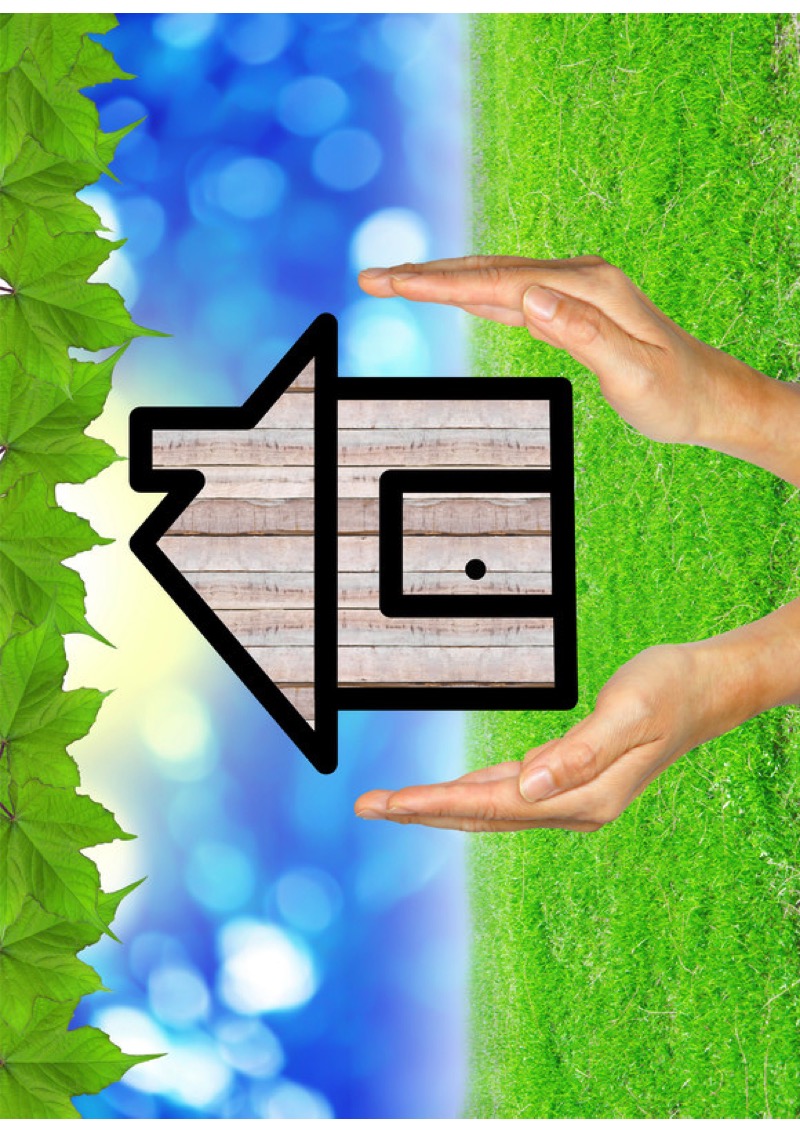 